RESUME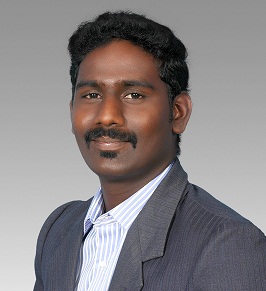 JEEVA  B.P.E, M.P.ED,             			      E-Mail: jeeva.368979@2freemail.com SUB	: 	Submission of application for the post of Physical EDUCATION TEACHER. Respected Sir,I wish to apply for the post of PHYSICAL DIRECTOR in your esteemed institution.  If I am given a chance to serve in your institution, I shall prove my worthiness and work for the improvement of sports activities and overall development of institution and I will discharge my duties to the utmost satisfaction of the authorities.  herewith I am enclosing my resume for your kind perusal and favorable consideration.                  Thanking you.     Yours sincerely,                                                                (JEEVA)EDUCATIONAL QUALIFICATIONDegrees awarded2009-2010                                                                  :   M.P.ED. (Master of Physical Education),						 ,						 Pondicherry. 2005– 2008				           :  B.P.E (Bachelor of Physical Education),					              Annamalai University, Chidambaram,						Tamil Nadu.				Special qualificationAll India qualified A Grade referee in Ball badminton.	Till I am the coach of Pondicherry University                 Ball Badminton (women)        team    from 2009.Till I am the Table Tennis Coach Of School Children From 2010EXPOSUREOperation System		:   M.S office – WORD, EXCEL, POWER POINT, JAVA, V.B.First aid (Specialization)Fitness Trainer (Specialization)Ball Badminton(Specialization)Table Tennis(Specialization)Cricket(Specialization)Athletic (Specialization)SoftballkhabadiKho-KhoChessVolley ballMusic- keyboard.Winner in cricket inter college tournament in Pondicherry University.Winner in senior national’s tournament in ball badminton.Runners in cricket inter college tournament in Pondicherry University.Runners is table tennis in inter college tournament in Pondicherry universityRepresent inter university tournament in Ball badminton.Represented Senior Nationals more times in ball badminton Represented in all India inter university  table tennisPERSONAL DETAILS Date of Birth				:          19/08/1987Sex				:          MaleNationality				:            IndianLanguages				:           Tamil, English, MalayalamMarital Status			              :            MarriedExperience	                                          :           7 yearsDECLARATION	I assure that the information and facts stated above are true to the best of my knowledge and belief’sPlace   : PONDICHERRY					Date    :04/04/2017					 	                                                                                                           									                   Signature                               									         					                    	                                                                   		     ( JEEVA )